Figure 1. The distribution of algebra repeaters when compared to students taking algebra for the first time across final grades in algebraTable 1Crosstabulation of Algebra Course Status and AP Math Course EnrollmentTeacher Collective ResponsibilityLow – 1 SD below the Mean            Average – At the Mean                                                                       High – 1 SD above the Mean       		Females                                                                MalesFigure 2. The three-way interaction between algebra course type, teacher collective responsibility, and gender (left panel = females and right panel = males).Table 2Multiple Regression Results for Final Grade in AlgebraAlgebra Course PatternAlgebra Course PatternAP Course in MathAlgebra RepeaterTaking Algebra for the First Timeχ2No2467576.24*Yes125278Note. *= p < .05.Final Grade in AlgebraFinal Grade in AlgebraFinal Grade in AlgebraModel 1Model 2Model 3ParameterConstant 2.34(.14)*** 2.36(.15)*** 2.36(.15)***Suburb  .05 (.06)  .05 (.06)  .05 (.06)Town  .09 (.08)  .10 (.08)  .10 (.08)Rural  .15 (.08)  .15 (.08)  .15 (.08)Socio-economic Status  .04 (.02)*  .04 (.02)*  .04 (.02)*Math Test Score   .03 (.00)***  .03 (.00)***  .03 (.00)***American Indian and Alaska Native -.40 (.22) -.40 (.22) -.40 (.22)Asian  .22 (.09)*  .22 (.09)*  .22 (.09)*Black and African American -.13 (.08) -.13 (.08) -.13 (.08)Hispanic (no race specified) -.35 (.23) -.36 (.22) -.35 (.24)Hispanic -.18 (.08)* -.18 (.09)* -.18 (.08)*More than one race -.17 (.09) -.17 (.09) -.17 (.09)Native Hawaiian and Pacific Islander -.21 (.29) -.20 (.30) -.20 (.30)Taking Algebra for the First Time -.08 (.07) -.10 (.10) -.09 (.10)Female  .26 (.04)***  .21 (.10)*  .23 (.10)*Teacher Collective Responsibility  .02 (.02)  .04 (.06)  .14 (.07)*Taking Algebra for the First Time X Teacher Collective Responsibility -.04 (.05) -.17 (.07)*Taking Algebra for the First Time X Female   .06 (.11)    .04 (.11)Female X Teacher Collective Responsibility  .04 (.04)*  -.19 (.09)*Taking Algebra for the First Time X Female X Teacher Collective Responsibility   .27 (.10)** p<.05 ; **p<.01 ; ***p<.001 Note. White, Male, and City are the reference group p<.05 ; **p<.01 ; ***p<.001 Note. White, Male, and City are the reference group p<.05 ; **p<.01 ; ***p<.001 Note. White, Male, and City are the reference group p<.05 ; **p<.01 ; ***p<.001 Note. White, Male, and City are the reference group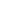 